Випускнику ХАІ, що внісли вагомий внесок в розробку та виробництво газотурбінної техніки Зліва направо: Перший заступник головного бухгалтера  Волощук Олег Вікторович;Начальник відділу № 9 КВ Бешинський Юрій ВасильовичНачальник сектору відділу № 9 КВ Письменний Дмитро МиколайовичНачальник сектору відділу № 21 КВ Бережной Валерій ЮрійовичЗаступник начальника управління з нормування праці Глазунова Наталя Валеріївна; Директор НВК з якості Калачов Олексій Васильович;Заступник генерального конструктора - начальник КВ Чобенко Володимир Миколайович;Начальник відділу № 12 КВ Матвєєвський Денис ВладиславовичНачальник цеху редукторного цеху № 65 Безуглий Петро Іванович;Заступник начальника цеху № 35 Волошин Олександр Вікторович11. Головний конструктор проекту ГГКП № 8 Чорний Геннадій Вікторович 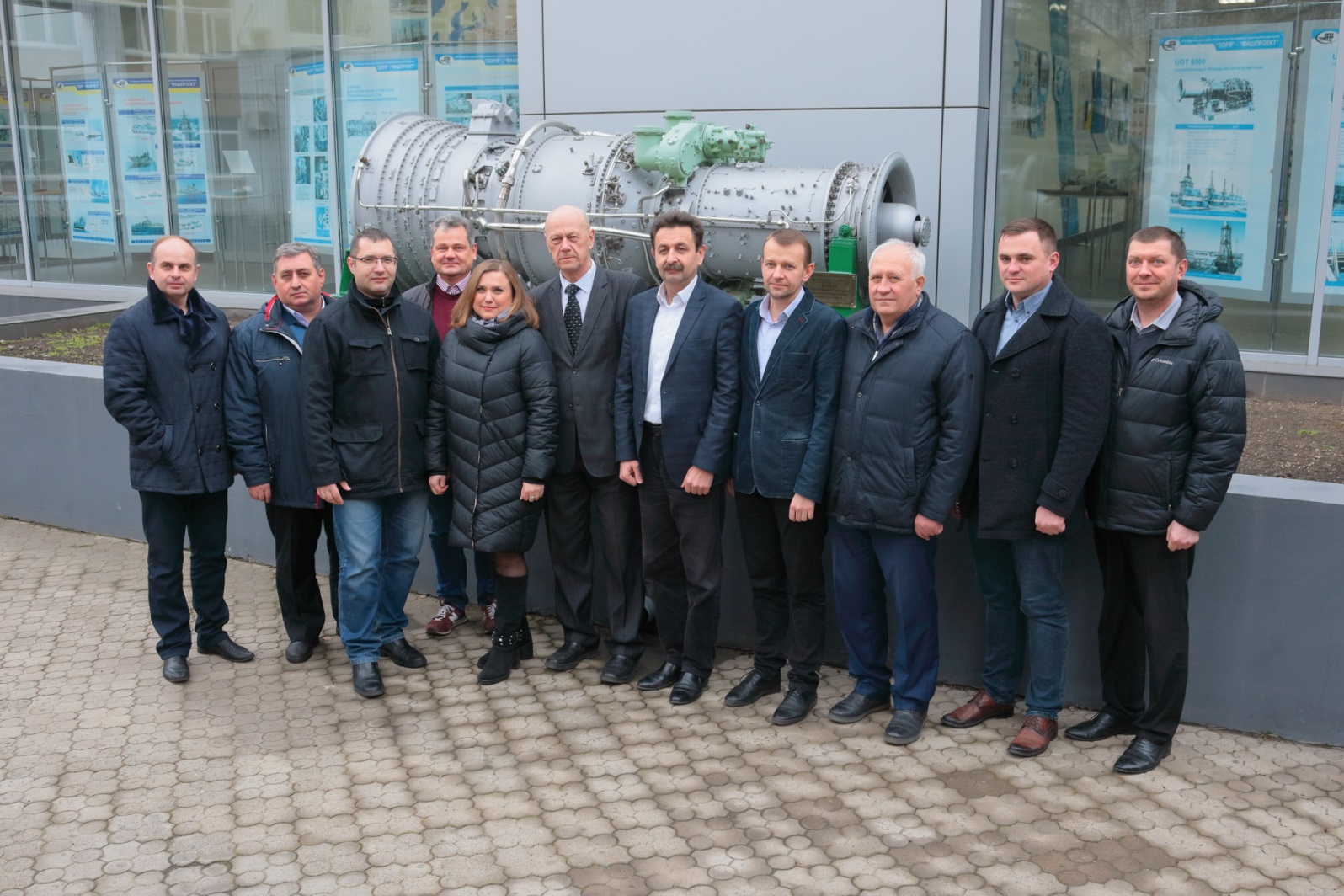 